            BO’NESS COMMUNITY COUNCIL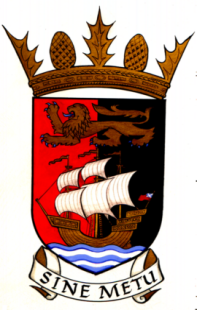 Minutes of the meeting held on 8th September 2021Conducted via Digital Media WelcomeMadelene extended a warm welcome to everyone and thanked Owen for setting up the Zoom meeting.SederuntMadelene Hunt (Convenor), Stuart McAllister, Joan Boyd, Siobhan Samson (Vice Convenor), Owen Griffiths (Vice Convenor), Robyn Adamson, Brian Laird, Austin Reid, Gaele MacFarlane, Ashley Sneddon, Wendy Turner (Minute Secretary)In attendance, Councillors David Aitchison and Lynn Munro. Apologies for Absence      Ian Don (Treasurer), Lennox Ainslie and Wendy Turner.Minutes of the 8th September 2021 MeetingChange the date on Minutes from July to August, Change Laverty to Lavety in several placesWith these amendments minutes were proposed by Joan Boyd seconded by Brian Laird Matters ArisingnoneReportsLynn Munro: First meeting of Budget Committee, No money available as NHS in need No money for Bo’ness only Falkirk A meeting and audit report is availablePlanning: Stuart McAllister 1 application for house in Providence Brae and another for conversion of outbuilding to living accommodation at Nether KinneilDavid Aitchison re path closure between Robertson Estates, Council wanted to shut this core path but due to an amendment being put forward and the large number of objections to closure this was not supported. David will check to see when fencing will be removedBrian Laird mentioned there was no pavement on part of Bo’mains Road. Robyn Adamson mentioned the state of the Wynd and trees growing out the wall If this is not sorted soon the wall will collapse and part of Old Cemetery will end up on the road.BCC website Owen and Robyn update the website and it is hosted by Sanctus Media. Owen is leaving Sanctus media so will not have access to the website. He has offered to host it for us on his own server. After discussion and letting members know what changes and improvements, we wanted to make it was agreed to ask Owen to host as soon as arrangements can be made. We thanked Owen for all work and support over many years.  The BCC own the domain name and Owen will make all updates and changes decided and agreed by us. Members agreed to accept Owen’s offer We wish Owen every success in his new post.Community Conversations will be discussed at October meeting6 AOCBSiobhan suggested having a whale trail round the town centre area This received full support and we can look into the cost and what funding is available Siobhan will update us in October,The meeting closed with a vote of thanks to the ChairThe date of our next meeting is Wednesday 13th October 2021 at 7pm on Zoom